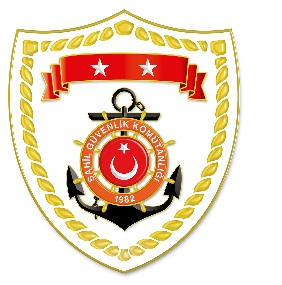 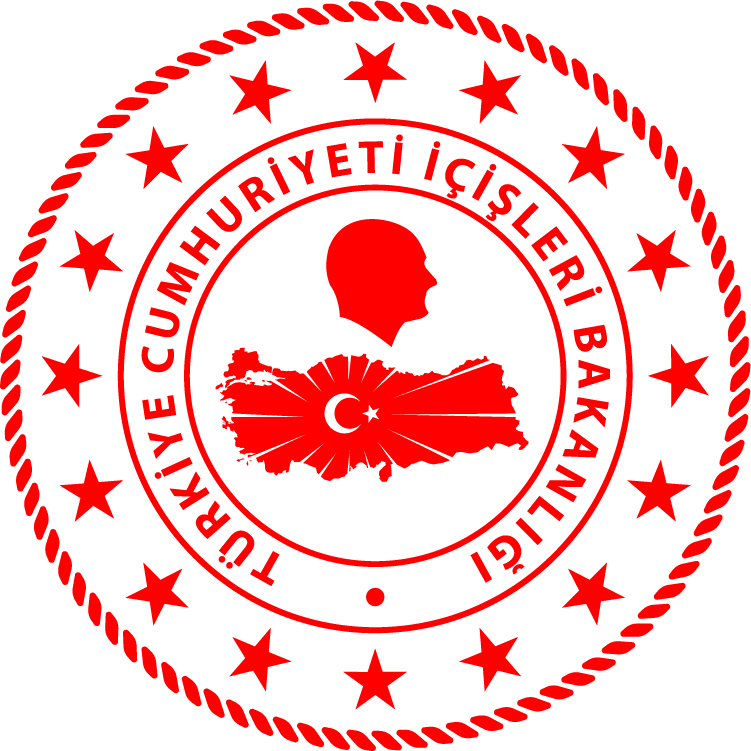 Marmara BölgesiEge Bölgesi*Paylaşılan veriler deniz yoluyla yapılan düzensiz göç esnasında meydana gelen ve arama kurtarma faaliyetleri icra edilen olaylara ait bilgiler içerdiğinden olayların bitiminde değişiklik gösterebilmektedir. Nihai istatistikî verilere, sona eren ay verisi olarak www.sahilguvenlik.gov.tr/baskanliklar/harekat/faaliyet_istatistikleri/duzensiz_goc_istatistikleri.html linkinden ulaşılabilmektedir.*Statistical information given in the table may vary because they consist of data related incidents which were occured and turned into search and rescue operations. The exact numbers at the end of the related month is avaliable on  www.sahilguvenlik.gov.tr/baskanliklar/harekat/faaliyet_istatistikleri/duzensiz_goc_istatistikleri.htmlS.NoTARİHMEVKİ VE SAATDÜZENSİZ GÖÇ VASITASIYAKALANAN TOPLAM DÜZENSİZ GÖÇMEN KAÇAKÇISI/ŞÜPHELİKURTARILAN/YAKALANAN TOPLAM DÜZENSİZ GÖÇMEN SAYISIBEYANLARINA GÖRE KURTARILAN/YAKALANAN DÜZENSİZ GÖÇMEN UYRUKLARI118 Ekim 2019EDİRNE/Enez03.55Lastik Bot -4242 AfganistanS.NoTARİHMEVKİ VE SAATDÜZENSİZ GÖÇ VASITASIYAKALANAN TOPLAM DÜZENSİZ GÖÇMEN KAÇAKÇISI/ŞÜPHELİKURTARILAN/YAKALANAN TOPLAM DÜZENSİZ GÖÇMEN SAYISIBEYANLARINA GÖRE KURTARILAN/YAKALANAN DÜZENSİZ GÖÇMEN UYRUKLARI118 Ekim 2019İZMİR/Çeşme01.05Lastik Bot -5656 Afganistan218 Ekim 2019İZMİR/Foça02.14Lastik Bot -3535 Somali318 Ekim 2019MUĞLA/Bodrum04.16Lastik Bot -126 Orta Afrika, 5 Pakistan, 1 Bangladeş418 Ekim 2019İZMİR/Menderes04.23Lastik Bot -5454 Suriye518 Ekim 2019İZMİR/Çeşme
Altınkum05.37Lastik Bot-1914 Suriye, 2 Filistin, 2 Kuveyt, 1 Mısır618 Ekim 2019İZMİR/Dikili05.45Lastik Bot-4241 Suriye, 1 Irak718 Ekim 2019MUĞLA/Marmaris
Hisarönü00.17Lastik Bot-44 Suriye818 Ekim 2019MUĞLA/Marmaris Hisarönü02.07Lastik Bot-3838 Suriye918 Ekim 2019ÇANAKKALE/Ayvacık06.00Lastik Bot-4636 Afganistan, 10 Irak1018 Ekim 2019İZMİR/Dikili00.01Karada-2121 Suriye1118 Ekim 2019İZMİR/Seferihisar
Sığacık07.15Lastik Bot-3939 Afganistan1218 Ekim 2019İZMİR/Çeşme
Altınkum07.46Lastik Bot-4747 Suriye1318 Ekim 2019İZMİR/Dikili
Bademli19.55Lastik Bot-4747 Afganistan1418 Ekim 2019İZMİR/Çeşme22.30Lastik Bot-3535 Afganistan1518 Ekim 2019İZMİR/Menderes23.27Lastik Bot-2525 Afganistan1619 Ekim 2019AYDIN/Didim00.25Lastik Bot-4237 Suriye, 3 Mısır, 2 Filistin 1719 Ekim 2019AYDIN/Didim00.40Karada-3232 Suriye1819 Ekim 2019İZMİR/Seferihisar00.45Lastik Bot-5522 Kongo, 11 Irak, 6 Güney Afrika, 4 İran, 
4 Senegal, 2 Mali, 2 Togo, 1 Orta Afrika, 
1 Nijerya, 1 Etiyopya, 1 Liberya1919 Ekim 2019İZMİR/Foça02.00Lastik Bot-3838 Afganistan2019 Ekim 2019İZMİR/Çeşme02.03Lastik Bot-5454 Afganistan2119 Ekim 2019İZMİR/Çeşme02.05Lastik Bot-5735 Filistin, 22 Suriye 2219 Ekim 2019AYDIN/Didim
Tekağaç Burnu03.10Lastik Bot-3726 Suriye, 11 Filistin2319 Ekim 2019İZMİR/Çeşme
 Uçburun03.20Lastik Bot-2323 Suriye2419 Ekim 2019İZMİR/Çeşme03.25Lastik Bot-4342 Afganistan, 1 Filistin2519 Ekim 2019ÇANAKKALE/Ayvacık Behramkale04.49Lastik Bot-5555 Afganistan2619 Ekim 2019İZMİR/Menderes Ahmetbeyli 05.30Lastik Bot-5546 Suriye, 9 Filistin2719 Ekim 2019AYDIN/Kuşadası05.34Lastik Bot-3939 Suriye2819 Ekim 2019MUĞLA/Bodrum 
Akyarlar06.25Lastik Bot-2111 Filistin, 10 Suriye2919 Ekim 2019AYDIN/Kuşadası06.36Lastik Bot-4443 Afganistan, 1 Mısır3019 Ekim 2019MUĞLA/Bodrum
Çelebi Adası21.20Lastik Bot-55 Suriye3119 Ekim 2019MUĞLA/Bodrum21.50Fiber Tekne1 Türkiye, 
1 Suriye--3219 Ekim 2019MUĞLA/Bodrum22.07Fiber Tekne-3422 Suriye, 6 Filistin, 6 Irak3319 Ekim 2019MUĞLA/Bodrum21.30Fiber Tekne-1111 Suriye3420 Ekim 2019MUĞLA/Bodrum06.15Lastik Bot-3939 Afganistan3520 Ekim 2019MUĞLA/Bodrum
Bitez00.05Lastik Bot-95 Güney Afrika, 4 Pakistan3620 Ekim 2019İZMİR/Çeşme
Karaada04.45Lastik Bot-4227 Suriye, 10 Afganistan, 4 Somali, 
1 Filistin3720 Ekim 2019İZMİR/Çeşme
Alaçatı06.36Lastik Bot-177 Afganistan, 6 Suriye, 4 Filistin3820 Ekim 2019İZMİR/Çeşme07.27Lastik Bot-4336 Suriye, 7 Filistin3920 Ekim 2019ÇANAKKALE/Ayvacık16.38Lastik Bot-3030 Afganistan4020 Ekim 2019İZMİR/Çeşme
Alaçatı23.00Lastik Bot-5625 Kongo, 18 Orta Afrika, 4 Gine, 3 Suriye, 2 Angola, 1 Somali, 1 Mali, 
1 Gambiya, 1 Togo